NAME ____________________________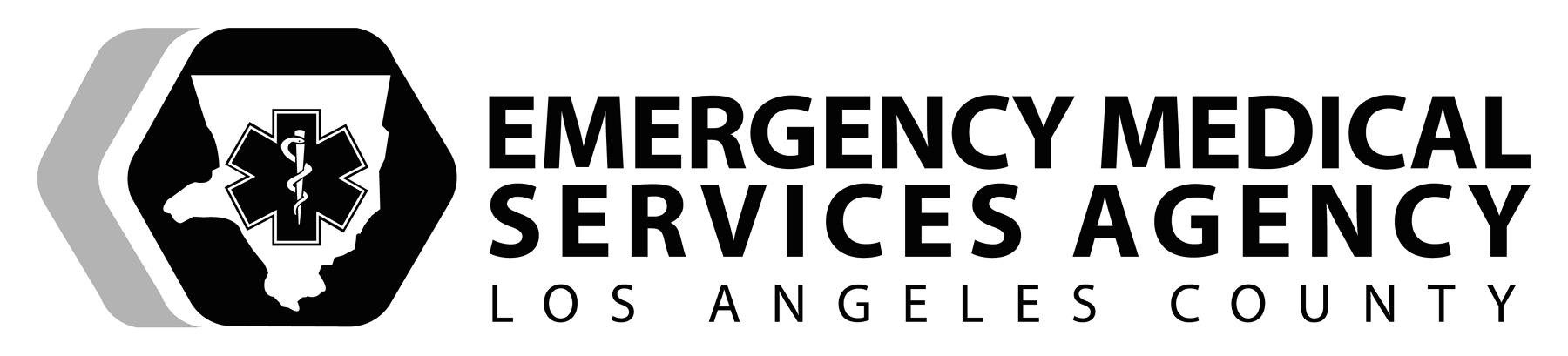 DATE _____/_____/_____SKILL PERFORMANCE EVALUATIONMEDICATION ADMINISTRATIONNALOXONE  PERFORMANCE OBJECTIVESDemonstrate proficiency in recognizing the indications, contraindications, and criteria for administration of Naloxone, which is a lifesaving medication that is used to reverse respiratory and central nervous system depression, which is a side effect of the use of opioid. EQUIPMENTSimulated patient, oxygen tank with a flow meter, bag-mask-ventilation (BMV) device, blood pressure cuff, stethoscope,1, 3, 5 mL syringes, filter needle, 1-11/2” 21-23/gauge needle, 2mg/2mL or 1mg/1mL naloxone single dose, ampule of  naloxone, nasal spray, naloxone auto-inject trainer, biohazard container, alcohol wipes, timing device, 2 X 2 sterile dressings, band aids (elastic bandages), forceps, clipboard, PCR forms, pen, goggles, masks, gown, gloves, and suction. SCENARIO: ___________________________________________________________________________________________EXAMINER(S):______________________					Attempt:	1st	2nd	3rd (final)PREPARATIONPREPARATIONPREPARATIONPREPARATIONPREPARATIONPerformance CriteriaPerformance CriteriaYESNOCommentsEstablishes that the scene is safeEstablishes that the scene is safeTakes appropriate BSI precautionsTakes appropriate BSI precautionsCompletes primary assessmentCompletes primary assessmentInitiates BMV at a rate of one (1) breath every 5-6 seconds (10-12/minute)Initiates BMV at a rate of one (1) breath every 5-6 seconds (10-12/minute)Completes a secondary assessmentSAMPLE hxScenario dependentCompletes a secondary assessmentObtain VSScenario dependentCompletes a secondary assessmentRapid medicalScenario dependentVerbalizes the signs and symptoms of an opioid overdose:ALOCVerbalizes the signs and symptoms of an opioid overdose:Slow, Shallow breathingVerbalizes the signs and symptoms of an opioid overdose:Pinpoint pupilsVerbalizes the criteria for assisting a patient with their own medication: Prescribed to the  patientVerbalizes the criteria for assisting a patient with their own medication: Meets indicationsVerbalizes the criteria for assisting a patient with their own medication: No contraindicationsVerbalizes the criteria for assisting a patient with their own medication: ALS enrouteVerbalizes the criteria for carrying naloxone on the ambulance:Must be on duty and working for a Provider agency who has been approved by LEMSA Medical DirectorVerbalizes the criteria for carrying naloxone on the ambulance:In EMT’s SOP Verbalizes the criteria for carrying naloxone on the ambulance:Meets the indications Verbalizes the criteria for carrying naloxone on the ambulance:No contraindicationsVerbalizes the criteria for carrying naloxone on the ambulance:ALS enrouteVerbalizes the indications for administration of naloxone Suspected opiate OD with ALOCVerbalizes the indications for administration of naloxone Signs and Symptoms of hypoventilationPerformance CriteriaPerformance CriteriaPerformance CriteriaYESYESNONOCommentsVerbalizes the contraindications for administration of  naloxone:Verbalizes the contraindications for administration of  naloxone:Verbalizes the contraindications for administration of  naloxone:Prepares the naloxone and checks medication for:Prepares the naloxone and checks medication for:Name of drugPrepares the naloxone and checks medication for:Prepares the naloxone and checks medication for:Integrity of containerPrepares the naloxone and checks medication for:Prepares the naloxone and checks medication for:Concentration/dosePrepares the naloxone and checks medication for:Prepares the naloxone and checks medication for:ClarityPrepares the naloxone and checks medication for:Prepares the naloxone and checks medication for:Expiration datePROCEDURE – MEDICATION WITHDRAWAL(SINGLE DOSE AMPULE/VIAL OR MULTI-DOSE VIAL)PROCEDURE – MEDICATION WITHDRAWAL(SINGLE DOSE AMPULE/VIAL OR MULTI-DOSE VIAL)PROCEDURE – MEDICATION WITHDRAWAL(SINGLE DOSE AMPULE/VIAL OR MULTI-DOSE VIAL)PROCEDURE – MEDICATION WITHDRAWAL(SINGLE DOSE AMPULE/VIAL OR MULTI-DOSE VIAL)PROCEDURE – MEDICATION WITHDRAWAL(SINGLE DOSE AMPULE/VIAL OR MULTI-DOSE VIAL)PROCEDURE – MEDICATION WITHDRAWAL(SINGLE DOSE AMPULE/VIAL OR MULTI-DOSE VIAL)PROCEDURE – MEDICATION WITHDRAWAL(SINGLE DOSE AMPULE/VIAL OR MULTI-DOSE VIAL)PROCEDURE – MEDICATION WITHDRAWAL(SINGLE DOSE AMPULE/VIAL OR MULTI-DOSE VIAL)Performance CriteriaPerformance CriteriaPerformance CriteriaYESYESNONOCommentsCalls for an Advanced Life Support UnitCalls for an Advanced Life Support UnitCalls for an Advanced Life Support UnitRemoves the ampule or vial from the package and prepare to draw up the medication using a syringe with a needleRemoves the ampule or vial from the package and prepare to draw up the medication using a syringe with a needleRemoves the ampule or vial from the package and prepare to draw up the medication using a syringe with a needleWithdraws medication from an ampule (1mg/mL):Breaks off tip of ampule using 2 X 2 gauze to protect the fingersBreaks off tip of ampule using 2 X 2 gauze to protect the fingersWithdraws medication from an ampule (1mg/mL):Attaches the filtered needle to the syringeAttaches the filtered needle to the syringeWithdraws medication from an ampule (1mg/mL):Inverts the ampule Inverts the ampule Withdraws medication from an ampule (1mg/mL):Inserts the needle into the ampule Inserts the needle into the ampule Withdraws medication from an ampule (1mg/mL):Withdraw the contents of the ampule into the syringeWithdraw the contents of the ampule into the syringeWithdraws medication from an ampule (1mg/mL):Re-confirms that you have the correct medication by re-checking the ampule before discarding the ampuleRe-confirms that you have the correct medication by re-checking the ampule before discarding the ampuleWithdraws medication from an ampule (1mg/mL):Removes the needle using a mosquito forceps and place into an approved sharps containerRemoves the needle using a mosquito forceps and place into an approved sharps containerPROCEDURE – MEDICATION WITHDRAWAL(SINGLE DOSE VIAL OR MULTI-DOSE VIAL)PROCEDURE – MEDICATION WITHDRAWAL(SINGLE DOSE VIAL OR MULTI-DOSE VIAL)PROCEDURE – MEDICATION WITHDRAWAL(SINGLE DOSE VIAL OR MULTI-DOSE VIAL)PROCEDURE – MEDICATION WITHDRAWAL(SINGLE DOSE VIAL OR MULTI-DOSE VIAL)PROCEDURE – MEDICATION WITHDRAWAL(SINGLE DOSE VIAL OR MULTI-DOSE VIAL)PROCEDURE – MEDICATION WITHDRAWAL(SINGLE DOSE VIAL OR MULTI-DOSE VIAL)PROCEDURE – MEDICATION WITHDRAWAL(SINGLE DOSE VIAL OR MULTI-DOSE VIAL)PROCEDURE – MEDICATION WITHDRAWAL(SINGLE DOSE VIAL OR MULTI-DOSE VIAL)Performance CriteriaPerformance CriteriaPerformance CriteriaYESYESNONOCommentsWithdraws medication from a vialRemoves the protective cap from the vial Removes the protective cap from the vial Withdraws medication from a vialCleanses the top of the vial using an alcohol wipe in a circular motion inner to outerCleanses the top of the vial using an alcohol wipe in a circular motion inner to outerWithdraws medication from a vialAttaches the a 1-11/2” needle to the syringeAttaches the a 1-11/2” needle to the syringeWithdraws medication from a vialPulls back on the plunger of the syringe to the 1mL line to aspirate air into the syringePulls back on the plunger of the syringe to the 1mL line to aspirate air into the syringeWithdraws medication from a vialInserts the needle into the vial and insert the 1mL if air into the syringeInserts the needle into the vial and insert the 1mL if air into the syringePerformance CriteriaPerformance CriteriaPerformance CriteriaYESYESNONOCommentsContinued…Inserts the needle into the vial and withdraw 1mL the medication in the vial into the syringeInserts the needle into the vial and withdraw 1mL the medication in the vial into the syringeContinued…Re-confirms that you have the correct medication by checking the vialRe-confirms that you have the correct medication by checking the vialContinued…Remove the needle and activate the safety device – if available place into an approved sharps containerRemove the needle and activate the safety device – if available place into an approved sharps containerPlaces into a sharps container Places into a sharps container PROCEDURE – INTRANASAL PRE-FILLED SPRAY OR SYRINGE WITH MEDICATION ATOMIZATION DEVICEPROCEDURE – INTRANASAL PRE-FILLED SPRAY OR SYRINGE WITH MEDICATION ATOMIZATION DEVICEPROCEDURE – INTRANASAL PRE-FILLED SPRAY OR SYRINGE WITH MEDICATION ATOMIZATION DEVICEPROCEDURE – INTRANASAL PRE-FILLED SPRAY OR SYRINGE WITH MEDICATION ATOMIZATION DEVICEPROCEDURE – INTRANASAL PRE-FILLED SPRAY OR SYRINGE WITH MEDICATION ATOMIZATION DEVICEPROCEDURE – INTRANASAL PRE-FILLED SPRAY OR SYRINGE WITH MEDICATION ATOMIZATION DEVICEPROCEDURE – INTRANASAL PRE-FILLED SPRAY OR SYRINGE WITH MEDICATION ATOMIZATION DEVICEPROCEDURE – INTRANASAL PRE-FILLED SPRAY OR SYRINGE WITH MEDICATION ATOMIZATION DEVICEPerformance CriteriaPerformance CriteriaPerformance CriteriaYESNONOCommentsCommentsRemoves the nasal spray device from the package  - if using pre-filled nasal spray Removes the nasal spray device from the package  - if using pre-filled nasal spray Removes the nasal spray device from the package  - if using pre-filled nasal spray Scenario dependent Scenario dependent Attaches the MAD device to the tip of the syringe - ifwithdrawing from an ampule or vialAttaches the MAD device to the tip of the syringe - ifwithdrawing from an ampule or vialAttaches the MAD device to the tip of the syringe - ifwithdrawing from an ampule or vialScenario dependentScenario dependentDiscontinues positive pressure ventilationDiscontinues positive pressure ventilationDiscontinues positive pressure ventilationPlaces head in a neutral positionPlaces head in a neutral positionPlaces head in a neutral positionInserts the tip of the device into the patient’s nares and gently pulls outward on the nostril (parallel to the nasal septum)Inserts the tip of the device into the patient’s nares and gently pulls outward on the nostril (parallel to the nasal septum)Inserts the tip of the device into the patient’s nares and gently pulls outward on the nostril (parallel to the nasal septum)Delivers the medication by briskly depressing the nasal spray OR syringe (No more than 1mL per nostril)Delivers the medication by briskly depressing the nasal spray OR syringe (No more than 1mL per nostril)Delivers the medication by briskly depressing the nasal spray OR syringe (No more than 1mL per nostril)Scenario dependentScenario dependentResumes positive pressure ventilationResumes positive pressure ventilationResumes positive pressure ventilationDiscards spray into a trash container Discards spray into a trash container Discards spray into a trash container Discards syringe into a sharps containerDiscards syringe into a sharps containerDiscards syringe into a sharps containerEvaluates response to Naloxone administrationEvaluates response to Naloxone administrationEvaluates response to Naloxone administrationAdministers a second dose if no response after 2-3 minutes in opposite nostrilAdministers a second dose if no response after 2-3 minutes in opposite nostrilAdministers a second dose if no response after 2-3 minutes in opposite nostrilScenario dependentScenario dependentPROCEDURE – INTRAMUSCULAR AUTO-INJECTOR PROCEDURE – INTRAMUSCULAR AUTO-INJECTOR PROCEDURE – INTRAMUSCULAR AUTO-INJECTOR PROCEDURE – INTRAMUSCULAR AUTO-INJECTOR PROCEDURE – INTRAMUSCULAR AUTO-INJECTOR PROCEDURE – INTRAMUSCULAR AUTO-INJECTOR PROCEDURE – INTRAMUSCULAR AUTO-INJECTOR PROCEDURE – INTRAMUSCULAR AUTO-INJECTOR Performance CriteriaPerformance CriteriaPerformance CriteriaYESYESNONOCommentsRemoves and/or cut clothing to expose the thighRemoves and/or cut clothing to expose the thighRemoves and/or cut clothing to expose the thighIdentifies the correct location of injection site (rectus femoris)Identifies the correct location of injection site (rectus femoris)Identifies the correct location of injection site (rectus femoris)Cleanses injection site with alcohol wipe in a circular motion from inner to outerCleanses injection site with alcohol wipe in a circular motion from inner to outerCleanses injection site with alcohol wipe in a circular motion from inner to outerRemoves the safety cap from auto-injectorRemoves the safety cap from auto-injectorRemoves the safety cap from auto-injectorPlaces the tip of the auto-injector at a 90° angle against the site of injection and applies pressure on the tip to activate the device.  Places the tip of the auto-injector at a 90° angle against the site of injection and applies pressure on the tip to activate the device.  Places the tip of the auto-injector at a 90° angle against the site of injection and applies pressure on the tip to activate the device.  Continues to hold the injector in place for 3 seconds until the medication is deliveredContinues to hold the injector in place for 3 seconds until the medication is deliveredContinues to hold the injector in place for 3 seconds until the medication is deliveredRemoves the injector and places biohazard sharps containerRemoves the injector and places biohazard sharps containerRemoves the injector and places biohazard sharps containerEvaluates response to Naloxone administration:Evaluates response to Naloxone administration:Evaluates response to Naloxone administration:Administers a second dose, if indicated Administers a second dose, if indicated Administers a second dose, if indicated Scenario dependentScenario dependentPROCEDUREINTRAMUSCULAR INJECTION USING A SYRINGE PROCEDUREINTRAMUSCULAR INJECTION USING A SYRINGE PROCEDUREINTRAMUSCULAR INJECTION USING A SYRINGE PROCEDUREINTRAMUSCULAR INJECTION USING A SYRINGE PROCEDUREINTRAMUSCULAR INJECTION USING A SYRINGE PROCEDUREINTRAMUSCULAR INJECTION USING A SYRINGE PROCEDUREINTRAMUSCULAR INJECTION USING A SYRINGE PROCEDUREINTRAMUSCULAR INJECTION USING A SYRINGE Evaluates the response to the medicationEvaluates the response to the medicationEvaluates the response to the medicationAdministers a second dose if no response after 2-3 minutes Administers a second dose if no response after 2-3 minutes Administers a second dose if no response after 2-3 minutes Scenario dependentScenario dependentRemoves and/or cut clothing to expose the upper armRemoves and/or cut clothing to expose the upper armRemoves and/or cut clothing to expose the upper armIdentifies the location of the deltoid muscle and the intramuscular injection (IM) site 3 to 4 finger-breaths below the acromial process (the bony protuberance of the shoulder).Uses an index finger to mark the acromion process and leaves finger in placeUses an index finger to mark the acromion process and leaves finger in placeIdentifies the location of the deltoid muscle and the intramuscular injection (IM) site 3 to 4 finger-breaths below the acromial process (the bony protuberance of the shoulder).Lays 3-4 finger just below the index fingerLays 3-4 finger just below the index fingerIdentifies the location of the deltoid muscle and the intramuscular injection (IM) site 3 to 4 finger-breaths below the acromial process (the bony protuberance of the shoulder).Locates the injection site just below the bottom fingerLocates the injection site just below the bottom fingerCleanse the injection site with alcohol wipe in a circular motion from inner to outerCleanse the injection site with alcohol wipe in a circular motion from inner to outerCleanse the injection site with alcohol wipe in a circular motion from inner to outerRemoves the cap on the needleRemoves the cap on the needleRemoves the cap on the needleStretches the skin taught with your non-dominant handStretches the skin taught with your non-dominant handStretches the skin taught with your non-dominant handInserts the needle into the skin at a 90° angleInserts the needle into the skin at a 90° angleInserts the needle into the skin at a 90° anglePulls back on the plunger (aspirate) on the syringe to check for the presence of blood in the syringePulls back on the plunger (aspirate) on the syringe to check for the presence of blood in the syringePulls back on the plunger (aspirate) on the syringe to check for the presence of blood in the syringeIf blood appears in the syringe, withdraw the syringe, activate the safety device on the needle and dispose into a sharps container – if applicableIf blood appears in the syringe, withdraw the syringe, activate the safety device on the needle and dispose into a sharps container – if applicableIf blood appears in the syringe, withdraw the syringe, activate the safety device on the needle and dispose into a sharps container – if applicableInjects the medication slowly by depressing the plunger until the syringe is emptyInjects the medication slowly by depressing the plunger until the syringe is emptyInjects the medication slowly by depressing the plunger until the syringe is emptyRemove the needle and activate the safety device on the needleRemove the needle and activate the safety device on the needleRemove the needle and activate the safety device on the needleApplies pressure to the injection site with opposite hand using a sterile 2X 2 sterile if puncture site is bleedingApplies pressure to the injection site with opposite hand using a sterile 2X 2 sterile if puncture site is bleedingApplies pressure to the injection site with opposite hand using a sterile 2X 2 sterile if puncture site is bleedingScenario dependentScenario dependentApplies an adhesive bandage if puncture site is bleedingApplies an adhesive bandage if puncture site is bleedingApplies an adhesive bandage if puncture site is bleedingScenario dependentScenario dependentPlaces the syringe and needle into an appropriate sharps containerPlaces the syringe and needle into an appropriate sharps containerPlaces the syringe and needle into an appropriate sharps containerEvaluates response to naloxone administration:Evaluates response to naloxone administration:Evaluates response to naloxone administration:Evaluates the response to the medicationEvaluates the response to the medicationEvaluates the response to the medicationAdministers a second dose if no response after 2-3 minutes – if indicatedAdministers a second dose if no response after 2-3 minutes – if indicatedAdministers a second dose if no response after 2-3 minutes – if indicatedScenario dependentScenario dependent